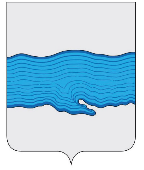 Ивановская областьПриволжский муниципальный районПлесское городское поселениеВЕСТНИКСОВЕТА И АДМИНИСТРАЦИИПЛЕССКОГО ГОРОДСКОГО ПОСЕЛЕНИЯВыпуск № 2504.12.2020№ 25 от 04.12.2020Официальное издание нормативно-правовых актовСовета и администрации Плёсского городского поселенияСОДЕРЖАНИЕ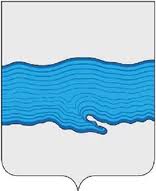 РОССИЙСКАЯ ФЕДЕРАЦИЯАДМИНИСТРАЦИЯ   ПЛЕССКОГО  ГОРОДСКОГО  ПОСЕЛЕНИЯПРИВОЛЖСКОГО МУНИЦИПАЛЬНОГО РАЙОНАИВАНОВСКОЙ ОБЛАСТИПОСТАНОВЛЕНИЕ«04» декабря 2020 г.                                                                                        № 183г. ПлесОб утверждении проекта организации дорожного движения по улице Варваринская и улице Кирова Плесского городского поселения Приволжского муниципального района Ивановской областиВ соответствии с Федеральным законом от 06.10.2003 № 131-ФЗ «Об общих принципах организации местного самоуправления Российской Федерации», Федеральным законом от 10.12.1995 года № 196-ФЗ «О безопасности дорожного движения», Федеральным законом от 08.11.2007 г. № 257-ФЗ «Об автомобильных дорогах и о дорожной деятельности в Российской Федерации и о внесении изменений в отдельные законодательные акты Российской Федерации», администрация Плесского городского поселения Приволжского муниципального района постановляет:1. Утвердить проект организации дорожного движения по улице Варваринская и улице Кирова Плесского городского поселения Приволжского муниципального района Ивановской области согласно приложению.2. Настоящее постановление опубликовать в издании нормативно-правовых актов Совета и администрации Плесского городского поселения «Вестник Совета» и информационно-телекоммуникационной сети «Интернет» на официальном сайте администрации Плесского городского поселения.3. Данное постановление вступает в силу после его официального опубликования.4.  Контроль за исполнением настоящего постановления оставляю за собой.ВрИП Главы Плесского городского поселения                                                                         И.Г. Шевелев№ и дата принятия ДокументаНаименование документаНомера страницАдминистрация Плесского городского поселенияАдминистрация Плесского городского поселенияАдминистрация Плесского городского поселенияот 04.12.2020 №183Постановление «Об утверждении проекта организации дорожного движения по улице Варваринская и улице Кирова Плесского городского поселения Приволжского муниципального района Ивановской области»3